ПРОЕКТ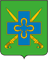 АДМИНИСТРАЦИЯ СТАРОМЫШАСТОВСКОГОСЕЛЬСКОГО ПОСЕЛЕНИЯ ДИНСКОГО РАЙОНАПОСТАНОВЛЕНИЕот _______________ года		                                                     № ______станица СтаромышастовскаяО внесении изменений в постановление администрацииСтаромышастовского сельского поселения Динского районаот 30.11.2020 года № 265 «Мероприятия в сфере земельных и имущественных отношений в Старомышастовском сельском поселениина 2021 – 2023 год» (в редакции от 02.12.2021 года № 247)В соответствии со ст.14 Федерального закона от 06.10.2003 №131-ФЗ «Об общих принципах организации местного самоуправления в Российской Федерации», а также постановлением администрации Старомышастовского сельского поселения Динского района от 1 сентября 2014 года №392 «Об утверждении порядка принятия решения о разработке, формирования, реализации и оценке эффективности реализации муниципальных программ Старомышастовского сельского поселения Динского района», с Уставом Старомышастовского сельского поселения постановляю:1. Внести изменения в постановление администрации Старомышастовского сельского поселения Динского района от 30.11.2020 года № 265 «Мероприятия в сфере земельных и имущественных отношений в Старомышастовском сельском поселении на 2021 – 2023 год» (прилагается).2. Приложение к постановлению изложить в новой редакции (прилагается).3. Общему отделу (Велигоцкая) обнародовать и разместить настоящее постановление на официальном сайте Старомышастовского сельского поселения в сети Интернет.4. Контроль исполнения настоящего постановления оставляю за собой.5. Настоящее постановление вступает в силу после его обнародования.Глава Старомышастовскогосельского поселения                                                                     С. Н. ДолженкоЛИСТ СОГЛАСОВАНИЯпроекта постановления администрации Старомышастовского сельского поселения Динского района от _______________ года № _______О внесении изменений в постановление администрацииСтаромышастовского сельского поселения Динского районаот 30.11.2020 года № 265 «Мероприятия в сфере земельных и имущественных отношений в Старомышастовском сельском поселениина 2021 – 2023 год» (в редакции от 02.12.2021 года № 247)Проект подготовлен и внесен:Специалист 2 категории отдела ЖКХ и ТЭКадминистрации Старомышастовскогосельского поселения                                                                           Ю.С. БугаеваСогласовано:Главный специалист финансового отдела администрации Старомышастовского сельского поселения                                                                          О.А. СъединаНачальник общего отделаадминистрации Старомышастовского сельского поселения                                                                    А. А. ВелигоцкаяПАСПОРТМуниципальной программы Старомышастовского сельского поселения Динского района «Мероприятия в сфере земельных и имущественных отношений в Старомышастовском сельском поселении на 2021-2023 год»1. Содержание проблемы и обоснование необходимости ее решения программными методамиЕдинство судьбы земельных участков и прочно связанных с ними объектов провозглашено земельным и гражданским законодательством в качестве одного из основополагающих принципов, согласно которому все прочно связанные с земельными участками объекты следуют судьбе земельных участков. Необходимо привести в соответствие с действующим законодательством документацию на объекты муниципальной собственности и обеспечить документацией формируемые земельные участки для муниципальных нужд.2. Цели и задачи и программыЦелью реализации программы является эффективное управление  и распоряжение  муниципальной собственностью, формирование земельных участков    для    муниципальных    нужд.Задачами реализации программы являются: формирование и постановка на кадастровый учет объектов муниципальной собственности; формирование земельных участков для муниципальных нужд, определение процедур, регулирующие земельно-имущественные отношения в поселении.3. Сроки и этапы реализации ПрограммыЭтапы муниципальной программы не предусмотрены. Срок реализации муниципальной программы 2021-2023 год. 4. Перечень основных мероприятий программыОсновным мероприятием для формирования и постановки на кадастровый учет объектов муниципальной собственности, а также формирования земельных участков для муниципальных нужд является выполнение землеустроительных работ по описанию местоположения границ земельных участков и выполнение технической документации для осуществления кадастрового учета объектов недвижимости. Перечень основных мероприятий Программы приведен в приложении.В ходе реализации программы отдельные мероприятия, объемы и источники их финансирования могут корректироваться на основе анализа полученных результатов и с учетом реальных возможностей местного бюджета.Средства местного бюджета, направляемые на финансирование мероприятий программы, подлежат ежегодному уточнению при принятии нормативно-правого акта о местном бюджете на соответствующий финансовый год.5. Методика оценки эффективности реализации программы5.1. Оценка эффективности реализации муниципальной программы проводится ежегодно. Результаты оценки эффективности реализации муниципальной программы представляются ее координатором в составе ежегодного доклада о ходе реализации муниципальной программы и оценке эффективности ее реализации.5.2. Оценка эффективности реализации муниципальной программы осуществляется в два этапа.5.2.1. На первом этапе осуществляется оценка эффективности реализации основных мероприятий, входящих в состав муниципальной программы, и включает:оценку степени реализации основных мероприятий и достижения ожидаемых непосредственных результатов их реализации;оценку степени соответствия запланированному уровню расходов;оценку эффективности использования финансовых средств;оценку степени достижения целей и решения задач основных мероприятий, входящих в муниципальную программу (далее - оценка степени реализации основного мероприятия);5.2.2. На втором этапе осуществляется оценка эффективности реализации муниципальной программы в целом, включая оценку степени достижения целей и решения задач муниципальной программы.5.3. Степень реализации мероприятий оценивается для каждого основного мероприятия, как доля мероприятий выполненных в полном объеме по следующей формуле:СРм = Мв / М, где:                                           (1)СРм - степень реализации мероприятий;Мв- количество мероприятий, выполненных в полном объеме, из числа мероприятий, запланированных к реализации в отчетном году;М - общее количество мероприятий, запланированных к реализации в отчетном году.Мероприятие может считаться выполненным в полном объеме при до-стижении следующих результатов:мероприятие, результаты которого оцениваются на основании числовых (в абсолютных или относительных величинах) значений показателя непосредственного результата реализации мероприятия (далее - результат), считается выполненным в полном объеме, если фактически достигнутое его значение составляет не менее 95% от запланированного и не хуже, чем значение показателя результата, достигнутое в году, предшествующем отчетному, с учетом корректировки объемов финансирования по мероприятию;по иным мероприятиям результаты реализации могут оцениваться как достижение или не достижение качественного результата.5.4. Степень соответствия запланированному уровню расходов оценивается для каждого основного мероприятия как отношение фактически произведенных в отчетном году расходов на их реализацию к плановым значениям по следующей формуле:ССуз = Зф / Зп, где:                                       (2)ССуз - степень соответствия запланированному уровню расходов;Зф - фактические расходы на реализацию основного мероприятия в от-четном году;Зп- объемы финансовых средств, предусмотренные на реализацию соответствующего основного мероприятия на отчетный год в соответствии с действующей на момент проведения оценки эффективности реализации редакцией муниципальной программы.5.5.Эффективность использования финансовых средств рассчитывается для каждого основного мероприятия как отношение степени реализации мероприятий к степени соответствия запланированному уровню расходов по следующей формуле:Эис = СРм / ССуз, где:                                     (3)Эис - эффективность использования финансовых средств;СРм - степень реализации мероприятий (1);ССуз - степень соответствия запланированному уровню расходов (2).5.6. Для оценки степени достижения целей и решения задач (далее - сте-пень реализации) основного мероприятия определяется степень достижения плановых значений каждого целевого показателя, характеризующего цели и задачи основного мероприятия.5.6.1. Степень достижения планового значения целевого показателя рассчитывается последующим формуле:СДп/ппз= ЗПп/пф/ ЗПп/пп,                                   (4)СДп/ппз- степень достижения планового значения целевого показателя основного мероприятия;ЗПп/пф- значение целевого показателя основного мероприятия фактиче-ски достигнутое на конец отчетного периода;ЗПп/пп- плановое значение целевого показателя основного мероприятия.5.6.2. Степень реализации основного мероприятия рассчитывается по формуле:СРп/п = (СДп/ппз1 + СДп/ппз2 + …+ СДп/ппзn)/n, где:                  (5)СРп/п- степень реализации основного мероприятия;СДп/ппз- степень достижения планового значения целевого показателя основного мероприятия (4);n - количество целевых показателей основного мероприятия.При использовании данной формулы в случаях, если СДп/ппз>1, его значение принимается равным 1.5.7. Эффективность реализации основного мероприятия оценивается в зависимости от значений оценки степени реализации основного мероприятия и оценки эффективности использования финансовых средств по следующей формуле:ЭРп/п= СРп/п * Эис, где:                                    (6)ЭРп/п- эффективность реализации основного мероприятия;СРп/п- степень реализации основного мероприятия (5);Эис - эффективность использования финансовых средств (3).Эффективность реализации основного мероприятия признается высокой в случае, если значение ЭРп/п составляет не менее 0,90.Эффективность реализации основного мероприятия признается средней в случае, если значение ЭРп/п составляет не менее 0,80.Эффективность реализации основного я  удовлетворительной в случае, если значение ЭРп/п составляет не менее 0,70.В остальных случаях эффективность реализации основного мероприятия признается неудовлетворительной.5.8. Для оценки степени достижения целей и решения задач (далее - сте-пень реализации) муниципальной программы определяется степень достижения плановых значений каждого целевого показателя, характеризующего цели и задачи муниципальной программы.5.8.1. Степень достижения планового значения целевого показателя, характеризующего цели и задачи муниципальной программы, рассчитывается по следующим формулам:СДмппз = ЗПмпф / ЗПмпп,                                   (7)СДмппз - степень достижения планового значения целевого показателя, характеризующего цели и задачи муниципальной программы;ЗПмпф - значение целевого показателя, характеризующего цели и задачи муниципальной программы, фактически достигнутое на конец отчетного периода;ЗПмпп - плановое значение целевого показателя, характеризующего цели и задачи муниципальной программы.5.8.2. Степень реализации муниципальной программы рассчитывается по формуле:СРмп= (СДмппз1 + СДмппз2 + … + СДмппзm) / m, где:              (8)СРмп - степень реализации муниципальной программы;СДмппз - степень достижения планового значения целевого показателя, характеризующего цели и задачи муниципальной программы (7);m- количество целевых показателей, характеризующих цели и задачи муниципальной программы.При использовании данной формулы в случаях, если СДмппз>1, его значение принимается равным 1.5.9. Эффективность реализации муниципальной программы оценивается) по следующей формуле:ЭРмп= 0,5*СРмп + 0,5*(ЭРп/п1*k1 + ЭРп/п2*k2 + …+ЭРп/пj*kj) / j, где:ЭРмп - эффективность реализации муниципальной программы;СРмп - степень реализации муниципальной программы (8);ЭРп/п- эффективность реализации основного мероприятия (6);k1, k2, …,kj - коэффициенты значимости основного мероприятия для до-стижения целей муниципальной программы, определяемый в методике оценки эффективности реализации муниципальной программы ее координатором. По умолчанию коэффициент значимости определяется по формуле:kj = Фj / Ф, где:Фj - объем фактических расходов (кассового исполнения) на реализацию j-того основного мероприятия в отчетном году;Ф - объем фактических расходов (кассового исполнения) на реализацию муниципальной программы;j - количество основных мероприятий.Эффективность реализации муниципальной программы признается высокой в случае, если значение ЭРп/п составляет не менее 0,90.Эффективность реализации муниципальной программы признается средней в случае, если значение ЭРмп, составляет не менее 0,80.Эффективность реализации муниципальной программы признается удовлетворительной в случае, если значение ЭРмп составляет не менее 0,70.В остальных случаях эффективность реализации муниципальной программы признается неудовлетворительной.6. Механизм реализации муниципальной программы                                             и контроль её выполненияТекущее управление осуществляется координатором программы – отделом ЖКХ и ТЭК администрации Старомышастовского сельского поселения.Координатор программы:- принимает решение о внесении в установленном порядке изменений в программу и несет ответственность за достижение целевых показателей программы;- осуществляет мониторинг и анализ отчетов;- проводит оценку эффективности программы;- готовит годовой отчет о ходе реализации программы;- организует информационную и разъяснительную работу, направленную на освещение целей и задач программы;- размещает информацию о ходе реализации и достигнутых результатах программы на официальном сайте в сети «Интернет»;- осуществляет иные полномочия, установленные программой.Координатор программы ежеквартально, до 20-го числа (за исключением отчетного периода), предоставляет главе Старомышастовского сельского поселения Динского района отчетность об объемах и источниках финансирования программы в разрезе мероприятий. Координатор программы ежегодно, до 15 февраля года, следующего за отчетным годом, готовит доклад о ходе реализации муниципальной программы на бумажных и электронных носителях.Контроль хода выполнения программы осуществляет финансовый отдел администрации Старомышастовского сельского поселения Динского района.7. Оценка социально-экономической эффективности ПрограммыОбеспечение органа местного самоуправления, юридических и физических лиц оперативной, полной и достоверной и регулярно обновляемой информацией об объектах муниципальной собственности; сокращение сроков и качества обработки документов; привлечение инвестиций в жилищное строительство, коммунальное хозяйство, социальную, инженерную и транспортные инфраструктуры.8. Механизм реализации ПрограммыДанная Программа реализуется путем подготовки необходимой документации для формирования и постановки на кадастровый учет обновляемой муниципальной собственности, подготовки необходимых документов для образования земельных участков для муниципальных нужд, подготовки необходимой документации и ее рассылки.9. Организация управления Программой и контроль за ходом ее реализацииКонтроль реализации Программы осуществляет администрация Старомышастовского сельского поселения Динского района и Совет Старомышастовского сельского поселения Динского района. Конкретные формы и методы управления реализацией Программы определяются главой Старомышастовского сельского поселения Динского района с учетом структуры Программы.Начальник отдела ЖКХ и ТЭКадминистрации Старомышастовскогосельского поселения                                                        Е. И. Копий                                                                                          Перечень основных мероприятий муниципальной программы«Мероприятия в сфере земельных и имущественных отношений в Старомышастовском сельском поселении на 2021-2023 год»ПРИЛОЖЕНИЕ № 2                                                                                                                               к постановлению администрации                                                                                                                                Старомышастовского сельского                                                                                                                          поселения Динского района                                                                                                                 от __________ г. № _____Таблица 1. Перечень и описание мероприятий муниципальной программы Старомышастовского сельского поселения Динского района «Мероприятия в сфере земельных и имущественных отношений в Старомышастовском сельском поселении на 2021-2023 год»      ПРИЛОЖЕНИЕ № 3                                                                                                                                  к постановлению администрации                                                                                                                                Старомышастовского сельского                                                                                                                          поселения Динского района                                                                                                                      от __________ г. № _____ЦЕЛИ, ЗАДАЧИ И ЦЕЛЕВЫЕ ПОКАЗАТЕЛИ МУНИЦИПАЛЬНОЙ ПРОГРАММЫ«Мероприятия в сфере земельных и имущественных отношений в Старомышастовском сельском поселении на 2021-2023 год»ПРИЛОЖЕНИЕк постановлению администрации Старомышастовского сельского поселения Динского районаот ___________ г. № ____НаименованиепрограммыКоординатор муниципальной программымероприятия в сфере земельных и имущественных отношений в Старомышастовском сельском поселении на 2021-2023 годотдел ЖКХ и ТЭК администрации Старомышастовского сельского поселенияОснования для разработки программыземельный кодекс Российской Федерации от 25 октября 2001 г. №136-ФЗ с изменениями и дополнениями, Федеральный закон от 06 октября 2003 года №131-ФЗ«Об общих принципах организации местного самоуправления в Российской Федерации»,Федеральный закон от 24 июля 2007 года №221-ФЗ «О государственном кадастре недвижимости»Цели муниципальной программысоздание благоприятных экономических, социальных условий для развития Старомышастовского сельского поселения, управление и распоряжение муниципальной собственностью, формирование и постановка на кадастровый учет объектов муниципальной собственности, формирование земельных участков для муниципальных нужд.Задачи муниципальной   программыформирование и постановка на кадастровый учет           объектов муниципальной собственности;формирование земельных участков для                                  муниципальных нужд.Этапы и сроки реализации муниципальной программысрок реализации программы рассчитан на 2021-2023 годОбъемы бюджетных ассигнований муниципальной программыобщий объем финансирования из средств местного бюджета (муниципального) составляет 537 000 тыс. в том числе:2021 год – 155 000 (сто пятьдесят пять тысяч) рублей;2022 год – 282 000 (двести восемьдесят две тысячи) рублей;2023 год – 100 000 (сто тысяч) рублей. Ожидаемые результаты реализации программы- обеспечение органа местного самоуправления  и юридических и физических лиц оперативной, полной и достоверной и регулярно обновляемой информацией об объектах муниципальной собственности;- сокращение сроков и качества обработки документов; - привлечение инвестиций в жилищное строительство, коммунальное хозяйство, социальную, инженерную и транспортные инфраструктуры.Контроль выполнения муниципальной программыфинансовый отдел администрации Старомышастовского сельского поселения, Совет Старомышастовского сельского поселения Динского районаПРИЛОЖЕНИЕ №1к муниципальной программе «Мероприятия в сфере земельных и имущественных отношений в Старомышастовском сельском поселении на 2021-2023 год»№ п/пНаименование мероприятияИсточник финансированияОбъем финансированиятыс. рубНепосредственный результат реализации мероприятияУчастник муниципальной программы1Изготовление топографических съемок, градостроительных заключений, межевых и технических планов на объекты муниципальной собственности, на формирование земельных участков для муниципальных нужд, публикации в СМИ, Старомышастовского сельского поселения.местный бюджет537 000Получение топографических съемок, градостроительных заключений, межевых и технических планов, схем образования земельных участков, определение среднего уровня цен на земельные участки.Публикации в СМИ, отправка корреспонденции заказными письмами.администрация Старомышастовского сельского поселенияНаименование мероприятия      Источник финансированияОписание мероприятияОбщий объем финансирования (тыс. руб.)2021год2022год2023год1.Формирование и постановка на кадастровый учет объектов муниципальной собственности, формирование земельных участков для муниципальных нужд, защита земель от сорной и карантинной растительности2.Содержание имущества находящегося в казне Старомышастовского сельского поселения Бюджет сельского поселения1.1. Формирование и постановка на кадастровый учет объектов муниципальной собственности; формирование земельных участков для муниципальных нужд.1.2. Определение среднего уровня цен на земельные участки.1.3 Подготовка технических планов объектов муниципальной собственности2. 1 Содержание сельскохозяйственной розничной ярмарки 292 0008 000205 00032 00092 0008 00055 000100 000150 00032 000100 000ИтогоИтогоИтого537 000155 000282 000100 000№ п/пНаименование целевого показателяЕдиница измеренияСтатус*Значение показателейЗначение показателейЗначение показателей№ п/пНаименование целевого показателяЕдиница измеренияСтатус*2021 год2022 год2023 год12345671.Муниципальная программа «Формирование и постановка на кадастровый учет объектов муниципальной собственности, формирование земельных участков для муниципальных нужд, защита земель от сорной и карантинной растительности»Муниципальная программа «Формирование и постановка на кадастровый учет объектов муниципальной собственности, формирование земельных участков для муниципальных нужд, защита земель от сорной и карантинной растительности»Муниципальная программа «Формирование и постановка на кадастровый учет объектов муниципальной собственности, формирование земельных участков для муниципальных нужд, защита земель от сорной и карантинной растительности»Муниципальная программа «Формирование и постановка на кадастровый учет объектов муниципальной собственности, формирование земельных участков для муниципальных нужд, защита земель от сорной и карантинной растительности»Муниципальная программа «Формирование и постановка на кадастровый учет объектов муниципальной собственности, формирование земельных участков для муниципальных нужд, защита земель от сорной и карантинной растительности»Муниципальная программа «Формирование и постановка на кадастровый учет объектов муниципальной собственности, формирование земельных участков для муниципальных нужд, защита земель от сорной и карантинной растительности»1.Цель: управление и распоряжение муниципальной собственностью, формирование и постановка на кадастровый учет объектов муниципальной собственности, формирование земельных участков для муниципальных нужд	Цель: управление и распоряжение муниципальной собственностью, формирование и постановка на кадастровый учет объектов муниципальной собственности, формирование земельных участков для муниципальных нужд	Цель: управление и распоряжение муниципальной собственностью, формирование и постановка на кадастровый учет объектов муниципальной собственности, формирование земельных участков для муниципальных нужд	Цель: управление и распоряжение муниципальной собственностью, формирование и постановка на кадастровый учет объектов муниципальной собственности, формирование земельных участков для муниципальных нужд	Цель: управление и распоряжение муниципальной собственностью, формирование и постановка на кадастровый учет объектов муниципальной собственности, формирование земельных участков для муниципальных нужд	Цель: управление и распоряжение муниципальной собственностью, формирование и постановка на кадастровый учет объектов муниципальной собственности, формирование земельных участков для муниципальных нужд	1.Задачи: - формирование и постановка на кадастровый учет объектов муниципальной собственности;- формирование земельных участков для муниципальных нужд.Задачи: - формирование и постановка на кадастровый учет объектов муниципальной собственности;- формирование земельных участков для муниципальных нужд.Задачи: - формирование и постановка на кадастровый учет объектов муниципальной собственности;- формирование земельных участков для муниципальных нужд.Задачи: - формирование и постановка на кадастровый учет объектов муниципальной собственности;- формирование земельных участков для муниципальных нужд.Задачи: - формирование и постановка на кадастровый учет объектов муниципальной собственности;- формирование земельных участков для муниципальных нужд.Задачи: - формирование и постановка на кадастровый учет объектов муниципальной собственности;- формирование земельных участков для муниципальных нужд.1.1.Количество проведенных кадастровых работшт. 316751.2Количество технических и кадастровых плановшт. 332-1.3 Количество проведенных оценок имущества Старомышастовского сельского поселенияшт.33--